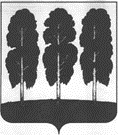 АДМИНИСТРАЦИЯ БЕРЕЗОВСКОГО РАЙОНАХАНТЫ – МАНСИЙСКОГО АВТОНОМНОГО ОКРУГА - ЮГРЫРАСПОРЯЖЕНИЕот  16.06.2021                 							                № 439-рпгт. БерезовоВ соответствии с Федеральным законом от 21. 12. 1994 № 69-ФЗ «О пожарной безопасности», Федеральным законом от 06.10.2003 № 131 - ФЗ «Об общих принципах организации местного самоуправления в Российской Федерации», постановлением Правительства Российской Федерации от 25.04.2012 № 390  «О противопожарном режиме», в целях организации мероприятий по определению объема работ по созданию отсутствующих минерализованных полос и противопожарных разрывов, а также по определению принадлежности существующих, в целях защиты населенных пунктов подверженных угрозе ландшафтных пожаров на территории муниципального образования Березовский район:1. Создать при Комиссии по предупреждению и ликвидации чрезвычайных ситуаций и обеспечению пожарной безопасности Березовского района межведомственную рабочую группу, утвердить ее состав согласно приложению к настоящему распоряжению.2. Настоящее распоряжение разместить на официальном веб-сайте органов местного самоуправления Березовского района. 3. Настоящее распоряжение вступает в силу после его подписания.4. Контроль за исполнением настоящего распоряжения возложить на первого заместителя главы Березовского района Билаша С.Ю.И.о. главы района                                                                                         С.Ю. БилашПриложениек распоряжению администрации Березовского районаот 16.06.2021 № 439-рСОСТАВ межведомственной рабочей группы при Комиссии по предупреждению и ликвидации чрезвычайных ситуаций, и обеспечению пожарной безопасности Березовского районаО создании межведомственной рабочей группы№ п\пФ.И.О.Должность1.Ушаров Евгений АлександровичЗаместитель директора, начальник отдела по защите населения муниципального казенного учреждения «Управление Гражданской Защиты Населения Березовского района».2.Колесник Александр ВладимировичВ.р.и.о.начальника Отдела Надзорной Деятельности и Профилактической Работы по Березовскому району (по согласованию)3.Пьянков Сергей ВасильевичНачальник отдела - Лесничий Березовского территориального отдела- лесничества Управления лесного хозяйства и особо охраняемых природных территорий Департамента недропользования и природных ресурсов Ханты-Мансийского автономного округа - Югры (по согласованию)4.Юферова Ольга СергеевнаЗаведующий отделом архитектуры и градостроительства администрации Березовского района